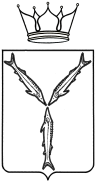 МИНИСТЕРСТВО КУЛЬТУРЫ САРАТОВСКОЙ ОБЛАСТИП Р И К А З         от ______________ № ________г. СаратовНа основании Положения о министерстве культуры Саратовской области, утвержденного постановлением Правительства Саратовской области от 24 марта 2006 года № 84-П, ПРИКАЗЫВАЮ:1. Внести в приказ министерства культуры области от 17 сентября 
2018 года № 01-11/395 «Об утверждении плана мероприятий 
по противодействию коррупции министерства культуры Саратовской области на 2018 - 2020 годы» следующие изменения:наименование изложить в следующей редакции: «Об утверждении плана мероприятий по противодействию коррупции министерства культуры Саратовской области на 2018 - 2024 годы»в пункте 1 приказа цифры: «2018-2021» заменить цифрами «2018-2024»;в приложение наименование изложить в следующей редакции: «План мероприятий по противодействию коррупции министерства культуры Саратовской области на 2018 – 2024 годы»; в раздела 2 приложения:пункт 2.14. изложить в следующей редакции:пункт 2.15. изложить в следующей редакции:дополнить пунктом 2.18. следующего содержания:2. Отделу организационной работы и информационных технологий организационно-технического управления министерства культуры области (Курбатова Л.В.) разместить приказ на официальном сайте в информационно-телекоммуникационной сети «Интернет» и направить в министерство информации и печати области для официального опубликования.3. Контроль за исполнением настоящего приказа оставляю за собой.И.о. министра 	                 		               	                     Т.В. АстафьеваО внесении изменений в приказ министерства культуры области от 17 сентября 2018 года № 01-11/395 «2.14.Организация участия государственных гражданских служащих области, в должностные обязанности которых входит участие в противодействии коррупции, в мероприятиях по профессиональному развитию в области противодействия коррупции,  в том числе их обучение по дополнительным профессиональны программам в области противодействия коррупции   Емельянова М.А.Михайлова Т.В.ежегодноотношение количества государственных гражданских служащих области, в должностные обязанности которых входит участие в противодействии коррупции, к количеству указанных лиц, получивших дополнительное профессиональное образование по вопросам противодействия коррупции, - не менее 100 процентовПовышение уровня знаний по вопросам противодействия коррупции всеми государственными гражданскими служащими области, в должностные обязанности которых входит участие в противодействии коррупции«2.15.Организация участия лиц, впервые поступивших на государственную службу и замещающих должности, связанные с соблюдением антикоррупционных   стандартов, в мероприятиях по профессиональному развитию в области противодействия коррупции Емельянова М.А.Михайлова Т.В.при назначении на соответствующие должностиПолучение знаний по вопросам противодействия коррупции всеми государственными гражданскими служащими области«2.18.Участие государственных гражданских служащих области, в должностные обязанности которых входит участие в проведении закупок товаров, работ, услуг для обеспечения государственных нужд, в мероприятиях по профессиональному развитию в области противодействия коррупции, в том числе их обучение по дополнительным профессиональны программам в области противодействия коррупции   Емельянова М.А.Михайлова Т.В.ежегодноПовышение уровня знаний по вопросам противодействия коррупции всеми государственными гражданскими служащими области, в должностные обязанности которых входит участие в проведении закупок товаров, работ, услуг для обеспечения государственных нужд